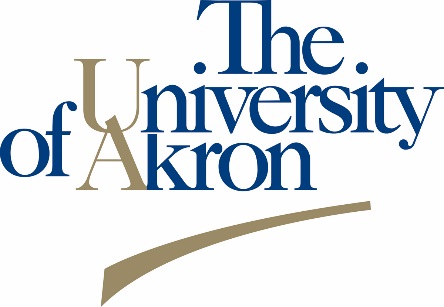 TO:		All responsible for departmental budgets FROM:		Controller’s OfficeDATE:		May 3, 2022SUBJECT:	Financial Closing for June 30, 2022In order to close out the current fiscal year in an orderly fashion, your cooperation in observing the following guidelines for processing financial transactions is requested:JUNEMay departmental statements will be available on Monday, June 6, 2022.The last day to create requisitions for 2022 is Friday, June 17, 2022.Please review the status of all open purchase orders on your May budget reports. If the status of the order is incorrect, then notify the assigned buyer in Purchasing. Your cooperation is required to ensure the accuracy of encumbrances for year end.JULYPurchase orders for the new fiscal year cannot be processed until the new budget is allocated to your account. However, purchase orders for items with long lead-time and high dollar value can be processed by contacting the Purchasing Department.Invoices held by departments for 2022 goods and services must be received in Accounts Payable no later than Thursday, July 7, 2022 to be properly charged to the fiscal year 2022 budget. Travel Expense Reports for travel in 2021-22 should be emailed to TravelExpenseReport@uakron.edu several days prior to this deadline to allow for review and processing.Bank of America VISA Credit card charges for June 21st-30th must be coded in WORKS by Wednesday July 6, 2022.Preliminary June departmental statements will be available on Friday, July 8, 2022. June transactions will continue to post throughout July until final closing. June departmental statements can be printed at any time to review transactions that have been posted since the first closing.
The University’s deficit account policy requires that June 30th deficits must be satisfied by a budget transfer or an expense recharge. Expense recharge requests must be received in the Controller’s Office by Thursday, July 14, 2022. Budget transfers must be received in the Office of Resource Analysis and Budget by Wednesday, July 20, 2022.Final June departmental statements will be available on Thursday, July 28, 2022.AUGUSTCarry forward fund balances will be reflected by Thursday, August 4, 2022.
July departmental statements will be available on Thursday, August 4, 2022.Please refer to https://www.uakron.edu/controller/ for updates or changes to this schedule.